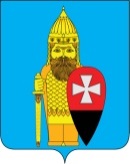 АДМИНИСТРАЦИЯ ПОСЕЛЕНИЯ ВОРОНОВСКОЕ В ГОРОДЕ МОСКВЕ ПОСТАНОВЛЕНИЕ________2019 № ____О внесении изменения в постановление администрации поселения Вороновское от 21.02.2019г. № 16 «Об утверждениимуниципальной программы «Выборочный капитальный ремонт многоквартирных жилых домов в 2019 году»В связи с уточнением объема финансирования муниципальной программы «Об утверждении муниципальной программы «Выборочный капитальный ремонт многоквартирных жилых домов в 2019 году», администрация поселения Вороновское постановляет:1. В постановление администрации поселения Вороновское от 21.02.2019г. № 16 «Об утверждении муниципальной программы «Выборочный капитальный ремонт многоквартирных жилых домов в 2019 году» внести следующие изменения:1.1. приложение к постановлению изложить в новой редакции согласно приложения к настоящему постановлению.2. Опубликовать настоящее постановление в бюллетене «Московский муниципальный вестник» и разместить на официальном сайте администрации поселения Вороновское в информационно-телекоммуникационной сети «Интернет».3. Контроль за исполнением настоящего постановления возложить на заместителя главы администрации поселения Вороновское Войтешонок Л.Ю.И. о. главы администрациипоселения Вороновское                                                                           А.В. ТавлеевПриложениек постановлению администрациипоселения Вороновское в городе Москвеот «__» __________ 2019 года № ___МУНИЦИПАЛЬНАЯ ПРОГРАММА«Выборочный капитальный ремонт многоквартирных жилых домов на 2019 год» Паспорт муниципальной программыАнализ проблемы и обоснование ее решения программными методамиТехническое состояние жилищного фонда поселения Вороновское зависит от качества и регулярности выполнения работ по содержанию и ремонту жилого фонда в соответствии с Постановлением Госстроя РФ от 27.09.2003г. № 170 «Правила и нормы технической эксплуатации жилищного фонда». Отсутствие капитального ремонта мест общего пользования жилищного фонда в течении длительного времени привело к износу отдельных конструктивных элементов (оконные и дверные заполнения, светильники, поручни перил, замки этажных электрощитов), неудовлетворительному состоянию внутренней отделки мест общего пользования.В 2019 году истекает интервал между поверками приборов учета тепловой энергии многоквартирных жилых домов, установленных в 2015 году.В многоквартирных домах поселка дома отдыха Вороново отсутствуют общедомовые узлы учета тепловой энергии.Реализация мероприятий программы позволит улучшить техническое состояние мест общего пользования и обеспечить благоприятные условия проживания граждан, приведению затрат собственников помещений к оплате за объем фактически потребленного коммунального ресурса.Для достижения намеченной цели предусмотрено решение следующих задач:-ремонт 14-ти входных групп и подъездов многоквартирных домов поселения Вороновское согласно адресному перечню многоквартирных домов поселения Вороновское на выполнение работ по ремонту подъездов в 2019 году за счет средств бюджета поселения Вороновское (приложение 1 к программе);- дополнительные работы по дооснащению 16-ти подъездов многоквартирных домов информационными щитами и замене почтовых ящиков в 4-х подъездах многоквартирных домов за счет средств бюджета поселения Вороновское;- поверка 10-ти узлов учета тепловой энергии многоквартирных домов поселения Вороновское согласно адресному перечню многоквартирных домов поселения Вороновское на выполнение работ по поверке узлов учета тепловой энергии в 2019 году за счет средств бюджета поселения Вороновское (приложение 2 к программе);- проектирование и установка 8-ми узлов учета тепловой энергии многоквартирных домов поселения Вороновское согласно адресному перечню многоквартирных домов поселения Вороновское на выполнение работ по проектированию и установке узлов учета тепловой энергии в 2019 году за счет средств бюджета поселения Вороновское (приложение 3 к программе). Прогноз развития реализации программы и планируемые показатели по итогам реализации программыПрограмма включает в себя комплекс мероприятий, необходимых для восстановления технических характеристик общедомовых инженерных коммуникаций, отдельных конструктивных элементов и внутренней отделки мест общего пользования многоквартирных домов. В соответствии с целью и задачами программы основной эффект от реализации ее мероприятий имеет, прежде всего социальную направленность.   Исходя из целей программы, предусматриваются основные направления ее реализации:- своевременное и качественное проведение ремонтных работ для создания благоприятных условий проживания граждан. Цель, задачи и конечные результаты программыЦелью программы является обеспечение комфортных условий проживания жителей поселения, приведение технических характеристик жилья в соответствие с требованиями, установленными нормативными актами Российской Федерации и г. Москвы.Достижение цели программы будет осуществляться путем выполнения следующих задач:- качественное выполнение работ по ремонту мест общего пользования;- обеспечение нормативных эксплуатационных свойств отдельных конструктивных элементов;- повышение уровня комфорта условий проживания;Сроки и этапы реализации программыПрограмма предусматривает один этап реализации – 2019 годРесурсное обеспечение программыПрограмма реализуется за счет средств местного бюджета поселения Вороновское.Финансирование мероприятий программы за счет средств местного бюджета поселения Вороновское осуществляется в установленном законодательством порядке. Общий объем финансирования на реализацию программы составляет 14 157 852,49руб.Оценка эффективности программыРеализация программных мероприятий позволит обеспечить комфортные условия проживания жителей поселения, приведение технических характеристик жилья в соответствие с требованиями, установленными правовыми актами Российской Федерации и г. Москвы.Эффективность реализации программы по использованию бюджетных денежных средств, выделенных для реализации программы, определяется достижением целевых показателей.7. Организация управления и контроль за ходом программыФормы и методы управления реализацией программы определяются администрацией поселения Вороновское.Общее руководство и управление реализацией программных мероприятий осуществляет администрация поселения Вороновское.Администрация поселения Вороновское является заказчиком программы и координатором деятельности исполнителей мероприятий программы. Администрация поселения Вороновское осуществляет:- разработку механизмов привлечения дополнительных финансовых ресурсов для реализации программы;- контроль за эффективным и целевым использованием бюджетных средств на реализацию программы;- анализ количественных и качественных параметров состояния и развития секторов экономики и подготовку соответствующих предложений, в том числе по совершенствованию нормативной правовой базы, необходимой для реализации программы;- привлечение организаций для реализации проектов программы в соответствии с действующим законодательством;- информационно - аналитическое обеспечение процесса реализации программы, мониторинг выполнения программы в целом и входящих в ее состав мероприятий;- подготовку в установленные сроки годового доклада о ходе реализации программы Совету депутатов поселения Вороновское.Контроль за исполнением настоящей программы осуществляет глава администрации поселения Вороновское.8. Перечень мероприятий программы9. Целевые показатели эффективности реализации программы Приложение 1 к муниципальной программе «Выборочный капитальный ремонт многоквартирных жилых домов на 2019 год»Адресный перечень многоквартирных домов поселения Вороновское на выполнение работ по ремонту подъездов в 2019 году за счет средств бюджета поселения ВороновскоеПриложение 2 к муниципальной программе «Выборочный капитальный ремонт многоквартирных жилых домов на 2019 год»Адресный перечень многоквартирных домов поселения Вороновское на выполнения работ по поверке узлов учета в 2019 году за счет средств бюджета поселения ВороновскоеПриложение 3 к муниципальной программе «Выборочный капитальный ремонт многоквартирных жилых домов на 2019 год»Адресный перечень многоквартирных домов поселения Вороновское на выполнения работ по проектированию и установке узлов учета в 2019 году за счет средств бюджета поселения ВороновскоеНаименование программы«Выборочный капитальный ремонт многоквартирных жилых домов на 2019 год» (далее программа)Основание для разработки-Федеральный закон от 06.10.2003г. № 131-ФЗ «Об общих принципах организации местного самоуправления в Российской Федерации»;-Федеральный закон от 23.11.2009г. № 261-ФЗ «Об энергосбережении и о повышении энергетической эффективности, и о внесении изменений в отдельные законодательные акты Российской Федерации»;- Бюджетный кодекс РФ;- Постановление Правительства РФ от 18.11.2013г. № 1034 «О коммерческом учете тепловой энергии, теплоносителя»;- Закон города Москвы от 06.11.2002г. № 56 «Об организации местного самоуправления в г. Москве»;- Жилищный кодекс Российской Федерации; -Устав поселения Вороновское;- Постановление Госстроя РФ от 27.09.2003г. № 170 «Об утверждении Правил и норм технической эксплуатации жилищного фонда»Цель программыСоздание благоприятных условий проживания 
гражданЗадачи программыУлучшение качественных показателей содержания жилого фонда, повышение сроков эксплуатации отдельных конструктивных элементов зданийКонечные результатыПриведение в соответствие с требованиями «Правил и норм технической эксплуатации жилищного фонда» 14-ти подъездов многоквартирных домов, дополнительные работы по дооснащению 16-ти подъездов многоквартирных домов информационными щитами и замене почтовых ящиков в 4-х подъездах многоквартирных домов, поверка узлов учета тепловой энергии в 10 многоквартирных домах, проектирование и установка узлов учета тепловой энергии в 8 многоквартирных домахПеречень мероприятий программып.8 программыЗаказчик программыадминистрация поселения ВороновскоеРазработчик программы и ответственный исполнитель программыадминистрация поселения ВороновскоеКоординатор программыглава администрации поселения ВороновскоеСроки реализации программы2019 годОбъемы и источники финансированияОбщий объем средств на реализацию мероприятий – 14 157 852,49 руб. в том числе:-средства бюджета поселения Вороновское– 14 157 852,49руб.№ п/пНаименование и содержание мероприятийОтветственный исполнитель мероприятийСроки исполненияОбъемы финансирования (руб.)Источники финансирования1234561Ремонт подъездов многоквартирных домов (Приложение 1 к муниципальной программе)Организации, привлекаемые в соответствии с действующим законодательствомI-III квартал 2019 г.8 756 839,12Бюджет поселения Вороновское2Поверка узлов учета тепловой энергии многоквартирных домов (Приложение 2 к муниципальной программе)Организации, привлекаемые в соответствии с действующим законодательствомI-IV квартал 2019 г.377 500,00Бюджет поселения Вороновское3Проектирование и установка узлов учета тепловой энергии многоквартирных домов (Приложение 3 к муниципальной программе)Организации, привлекаемые в соответствии с действующим законодательствомI-III квартал 2019 г.5 023 513,37Бюджет поселения Вороновское№ п/пнаименование мероприятийнаименование целевого показателяед. изм.плановые значения 2019 г.123451Выполнение работ по ремонту подъездов многоквартирных домовПриведение мест общего пользования и отдельных конструктивных элементов в соответствие с требованиями «Правил и норм технической эксплуатации жилищного фонда»Количество14 (ремонт)1Выполнение работ по ремонту подъездов многоквартирных домовПриведение мест общего пользования и отдельных конструктивных элементов в соответствие с требованиями «Правил и норм технической эксплуатации жилищного фонда»Количество20 (доп. работы)2Выполнение работ по поверке узлов учета тепловой энергии многоквартирных домов Приведение узлов учета в соответствии с требованиями Постановления Правительства РФ от 18.11.2013г. № 1034 «О коммерческом учете тепловой энергии, теплоносителя»Количество103Выполнение работ по проектированию и установка узлов учета тепловой энергии многоквартирных домов Приведение многоквартирных домов в соответствии с требованиями Федерального закона от 23.11.2009г. № 261-ФЗ «Об энергосбережении и о повышении энергетической эффективности, и о внесении изменений в отдельные законодательные акты Российской Федерации»Количество8п/п №Адрескол-воподъездовстоимостьруб.1п. ЛМС, м-н «Солнечный городок», д. № 3, подъезд № 118 556 036,442п. ЛМС, м-н «Солнечный городок», д. № 3, подъезд № 218 556 036,443п. ЛМС, м-н «Солнечный городок», д. № 3, подъезд № 318 556 036,444п. ЛМС, м-н «Солнечный городок», д. № 3, подъезд № 418 556 036,445п. ЛМС, м-н «Солнечный городок», д. № 3, подъезд № 518 556 036,446п. ЛМС, м-н «Солнечный городок», д. № 3, подъезд № 618 556 036,447п. ЛМС, м-н «Солнечный городок», д. № 3, подъезд № 718 556 036,448п. ЛМС, м-н «Солнечный городок», д. № 3, подъезд № 818 556 036,449п. д/о Вороново, д. № 8, подъезд № 118 556 036,4410п. д/о Вороново, д. № 8, подъезд № 218 556 036,4411п. д/о Вороново, д. № 8, подъезд № 318 556 036,4412п. д/о Вороново, д. № 8, подъезд № 418 556 036,4413п. д/о Вороново, д. № 8, подъезд № 518 556 036,4414п. д/о Вороново, д. № 8, подъезд № 618 556 036,4415Замена почтовых ящиков подъезда № 1, 2, 4, 6 МКД № 5, расположенного по адресу: г. Москва, поселение Вороновское, пос. ЛМС, мкр. "Центральный" (доп. работы)450 705,5616Установка информационных щитов в подъездах МКД № 16, 26, 27 расположенных по адресу: г. Москва, поселение Вороновское, пос. ЛМС, мкр. "Центральный" (доп. работы)16150 097,12                                          Итого:                                          Итого:14/208 756 839,12№ ппАдрес№ домаСистемастоимостьруб.1пос. ЛМС, мкр. "Центральный"5ЦО1пос. ЛМС, мкр. "Центральный"5ГВС2пос. ЛМС, мкр. "Центральный"6ЦО2пос. ЛМС, мкр. "Центральный"6ГВС3пос. ЛМС, мкр. "Центральный"13ЦО3пос. ЛМС, мкр. "Центральный"13ГВС4пос. ЛМС, мкр. "Центральный"16ЦО4пос. ЛМС, мкр. "Центральный"16ГВС5пос. ЛМС, мкр. "Центральный"18ЦО5пос. ЛМС, мкр. "Центральный"18ГВС6пос. ЛМС, мкр. "Центральный"19ЦО6пос. ЛМС, мкр. "Центральный"19ГВС7пос. ЛМС, мкр. "Центральный"22ЦО7пос. ЛМС, мкр. "Центральный"22ГВС8пос. ЛМС, мкр. "Центральный"23ЦО8пос. ЛМС, мкр. "Центральный"23ГВС9пос. ЛМС, мкр. "Центральный"24ЦО9пос. ЛМС, мкр. "Центральный"24ГВС10пос. д/о Вороново8ЦО10пос. д/о Вороново8ГВСИтого:10377 500,00№ ппАдрес№ домаСистемастоимостьруб.1пос. д/о Вороново1ЦО1пос. д/о Вороново1ГВС2пос. д/о Вороново2ЦО2пос. д/о Вороново2ГВС3пос. д/о Вороново3ЦО3пос. д/о Вороново3ГВС4пос. д/о Вороново4ЦО4пос. д/о Вороново4ГВС5пос. д/о Вороново5ЦО5пос. д/о Вороново5ГВС6пос. д/о Вороново6ЦО6пос. д/о Вороново6ГВС7пос. д/о Вороново7ЦО7пос. д/о Вороново7ГВС8пос. д/о Вороново62ЦО8пос. д/о Вороново62ГВСИтого:85 023 513,37